 СХЕМА ГРАНИЦ РЫБОВОДНОГО УЧАСТКА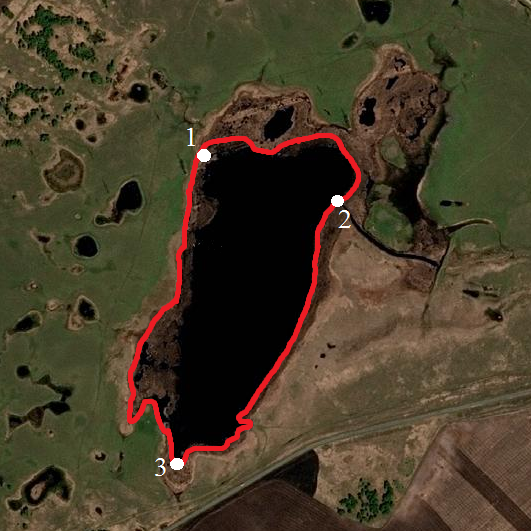 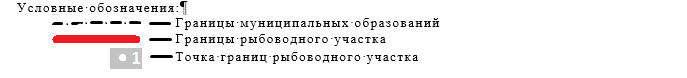 Наименование рыбоводного участкаПлощадь рыбоводного участка, гаОписание границ рыбоводного участкаГеографические координаты рыбоводного участкаГеографические координаты рыбоводного участкаГеографические координаты рыбоводного участкаЦель исполь- зования рыбоводного участкаМесто расположения рыбоводного участкаНаименование рыбоводного участкаПлощадь рыбоводного участка, гаОписание границ рыбоводного участка№ точкиС.Ш.В.Д.Цель исполь- зования рыбоводного участкаМесто расположения рыбоводного участкаОзеро Рыбное32 Границы рыбоводного участка проходят по береговой линии и включают в себя всю акваторию водного объекта12353°39'32.4"53°39'28.9"53°39'4.9"60°15'4.1"60°15'23.8"60°14'59.4"Товарное рыбоводствоЧесменский МР